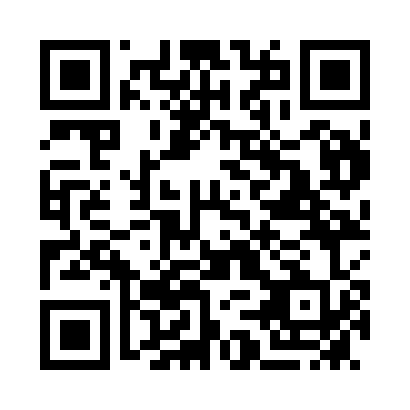 Prayer times for Woomera, AustraliaWed 1 May 2024 - Fri 31 May 2024High Latitude Method: NonePrayer Calculation Method: Muslim World LeagueAsar Calculation Method: ShafiPrayer times provided by https://www.salahtimes.comDateDayFajrSunriseDhuhrAsrMaghribIsha1Wed5:316:5312:203:235:467:032Thu5:326:5412:203:235:457:033Fri5:326:5512:203:225:447:024Sat5:336:5512:203:215:437:015Sun5:336:5612:193:215:427:006Mon5:346:5712:193:205:427:007Tue5:356:5712:193:195:416:598Wed5:356:5812:193:195:406:589Thu5:366:5912:193:185:396:5810Fri5:366:5912:193:185:386:5711Sat5:377:0012:193:175:386:5612Sun5:377:0112:193:165:376:5613Mon5:387:0112:193:165:366:5514Tue5:387:0212:193:155:366:5515Wed5:397:0312:193:155:356:5416Thu5:397:0312:193:145:356:5417Fri5:407:0412:193:145:346:5318Sat5:407:0512:193:135:336:5319Sun5:417:0512:193:135:336:5220Mon5:427:0612:193:135:326:5221Tue5:427:0712:193:125:326:5222Wed5:437:0712:193:125:316:5123Thu5:437:0812:203:115:316:5124Fri5:447:0812:203:115:306:5125Sat5:447:0912:203:115:306:5026Sun5:457:1012:203:115:306:5027Mon5:457:1012:203:105:296:5028Tue5:467:1112:203:105:296:5029Wed5:467:1112:203:105:296:4930Thu5:467:1212:203:105:286:4931Fri5:477:1312:203:095:286:49